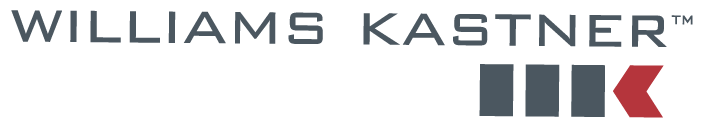 December 5, 2016	72430.0121VIA E-MAIL AND U.S. MAILSteven KingExecutive Director and SecretaryWashington Utilities and Transportation CommissionPO Box 47250
1300 S. Evergreen Park Dr. SW
Olympia, WA 98504-7250Re:	TS-160479; In re the Application of MEI Northwest LLCDear Mr. King:Enclosed please find the original and one copy of the Cross-Answering Testimony of Jack Harmon which was filed this afternoon through the UTC web portal.  Copies have been provided to other parties.Yours truly,WILLIAMS, KASTNER & GIBBS PLLCDavid W. WileyEnclosure